1. Januar – 18. Februar 2024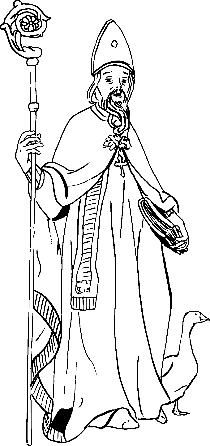 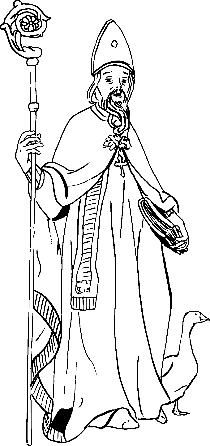 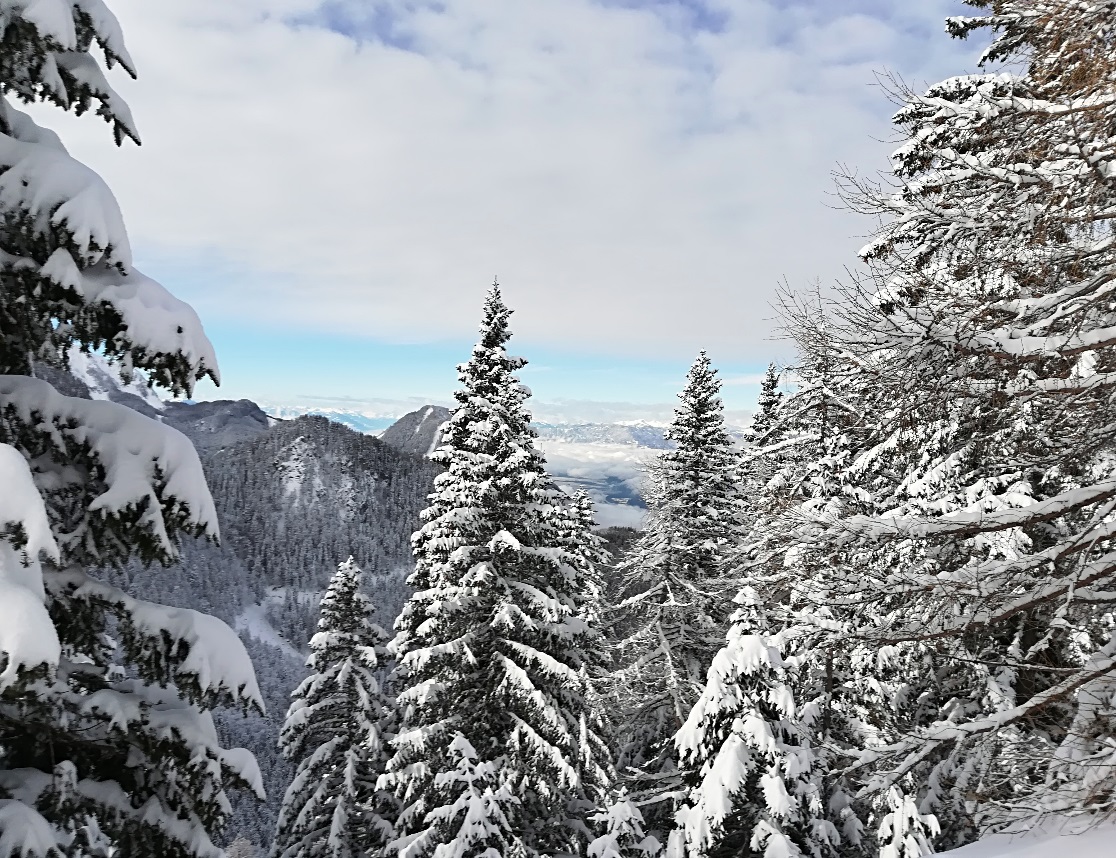 Der Herr segne dich und behüte dich. 
Der Herr lasse sein Angesicht über dich leuchten und sei dir gnädig.
Der Herr wende sein Angesicht dir zu und schenke dir Heil. Numeri 6, 24-26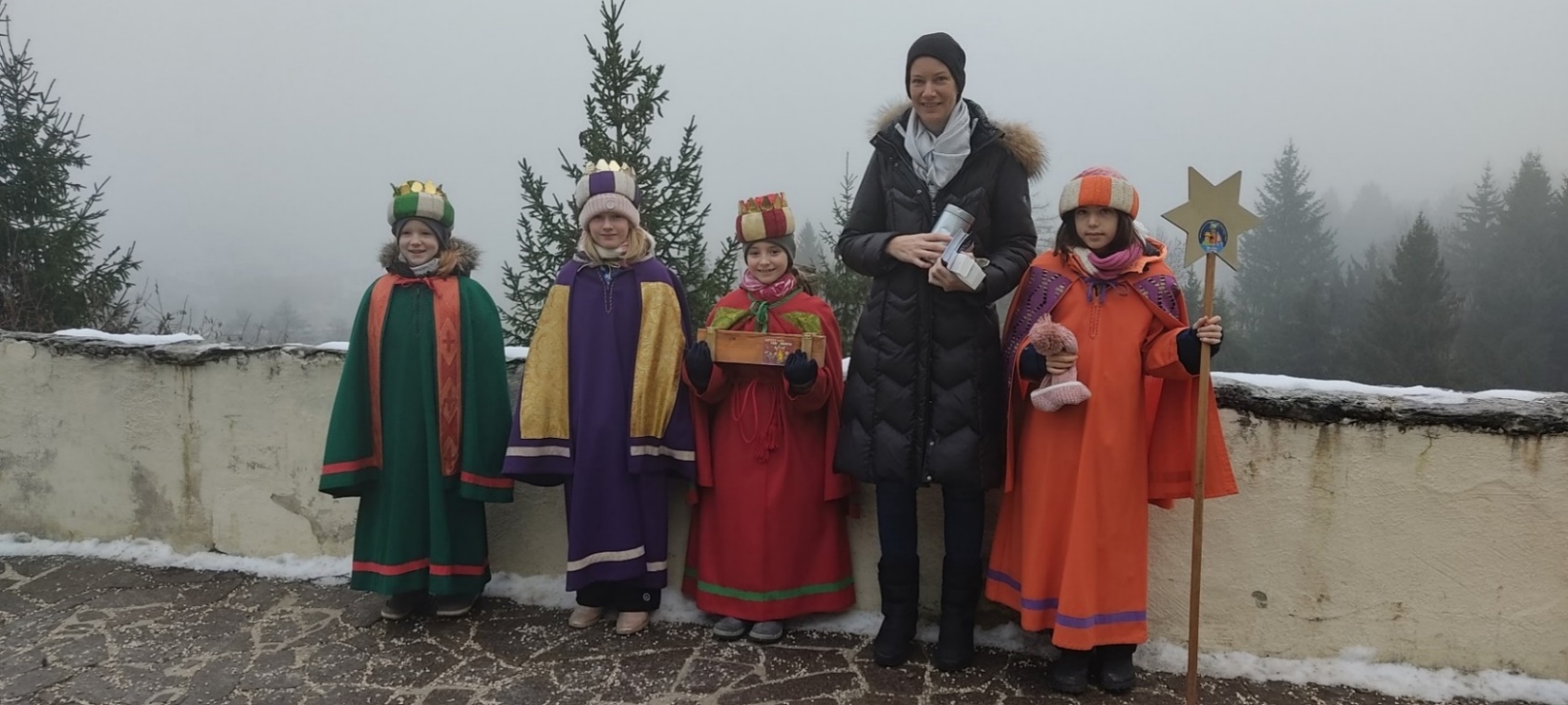 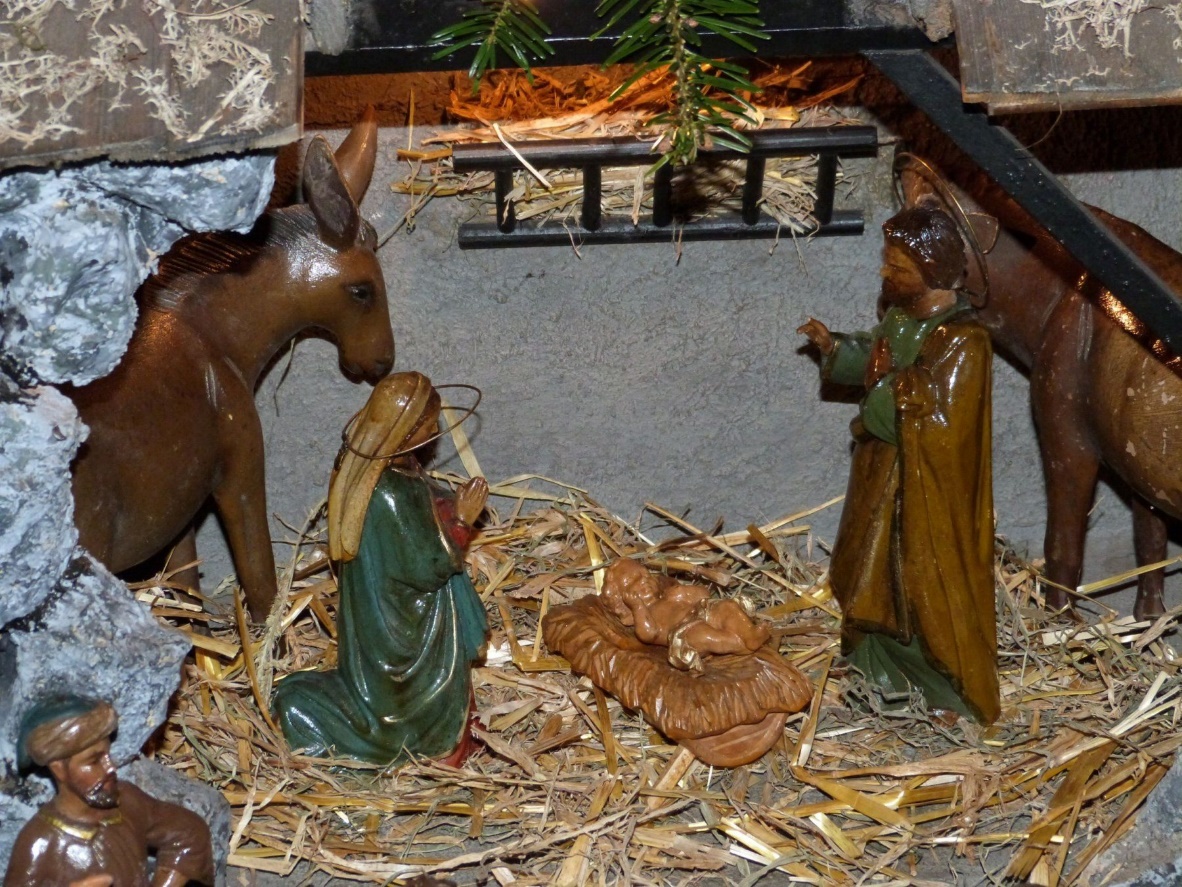 Gebetsmeinungen Januar 2024…des heiligen Vaters: Wir beten, dass der Heilige Geist uns helfe, die Gabe der verschiedenen Charismen innerhalb der christlichen Gemeinschaft zu erkennen und den Reichtum der verschiedenen liturgischen Traditionen der katholischen Kirche zu entdecken.…des Bischofs:  Euer Licht soll vor den Menschen leuchten (Mt 5,16). Dass die Kirche auch in diesem Jahr nicht müde werde, sich entschlossen für Frieden, Gerechtigkeit und die Bewahrung der Schöpfung einzusetzen.Das „Ewige Licht“ brennt für…Mo, 1. 1. – NeujahrHochfest der Gottesmutter Maria08:30Heilige MesseGebotener FeiertagFr, 5. 1., Herz-Jesu-Freitag18:00Vorabendmesse zum Hochfest der Epiphanie des HerrnTag der KrankenkommunionSa, 6. 1. Epiphanie08:30Heilige Messe mit den Sternsingern, Kollekte für die Priesterausbildung der Päpstlichen Missionswerke in EntwicklungsländernSo, 7.1.Fest der Taufe des Herrn8.30Hl. Messe mit den neugetauften Kindern des Jahres 2023, +Hansi SchneeweißMi, 10. 1.16:30 – 18:00Jungschartreffen in der Propstei, 6 – 10–Jährige sind herzlich willkommen!Do, 11. 1.15:00Rosenkranz bei der Lourdesgrotte Fr, 12. 1.9:30 - 11:0018:00Erfahrungsraum für Eltern und Kinder - gemeinsam singen, basteln in der PropsteiHeilige MesseSo, 14. 1.2. Sonntag im Jahreskreis08:30Heilige Messe+ Johann MitscheyFr, 19. 1.9:30 - 11:00Erfahrungsraum für Eltern und Kinder - gemeinsam singen, basteln in der PropsteiKeine heilige MesseSo, 21. 1.3. Sonntag im Jahreskreis08:30Heilige MesseMi, 24. 1.16:30 – 18:00Jungschartreffen in der Propstei, 6 – 10-Jährige sind herzlich willkommen!Fr, 26. 1.Hl. Timotheus und hl. Titus9:30 - 11:0018:00Erfahrungsraum für Eltern und Kinder - gemeinsam singen, basteln in der PropsteiHeilige MesseSo, 28. 1.4. Sonntag im Jahreskreis08:30Hl. Messe, Kinder und FamiliengottesdienstFr, 2. 2.
Darstellung des Herrn
Herz-Jesu-Freitag9:30 - 11:0018:00Erfahrungsraum für Eltern und Kinder - gemeinsam singen, basteln in der PropsteiBeginn in der Aufbahrungshalle, Segnung der Kerzen und Prozession in die Propsteikirche, hl. Messe zu Mariä Lichtmess

Tag der KrankenkommunionSo, 4. 2.5. Sonntag im Jahreskreis08:30Heilige Messe+ Johann PrennerMi, 7.2.16:30 – 18:00Jungschartreffen in der Propstei, 6 – 10-Jährige sind herzlich willkommen!Fr, 9. 2.Hl. Scholastika9:30 - 11:0018:00Erfahrungsraum für Eltern und Kinder - gemeinsam singen, basteln in der PropsteiHeilige MesseSo, 11. 2.6. Sonntag im Jahreskreis08:3015:00Heilige Messe, ++ Emma & Josef OblakRosenkranz LourdesgrotteMi, 14. 2.Aschermittwoch
Beginn der Fastenzeit17:30Heilige Messe mit Spendung des AschenkreuzesFr, 16. 2.18:00Heilige MesseSo, 18. 2.1. Fastensonntag08:30Heilige Messe, Jahresverrichtung +Maximilian Kristof 31.12. – 7.1.1. EL+ Reinhold Gasper14.1. – 21.1.1. EL+ Johann Mitschey4.2. – 11.2.1. EL2. EL+ Emma Oblak+ Johann Prenner18.2. – 25.2.1. EL+ Maximilian Kristof